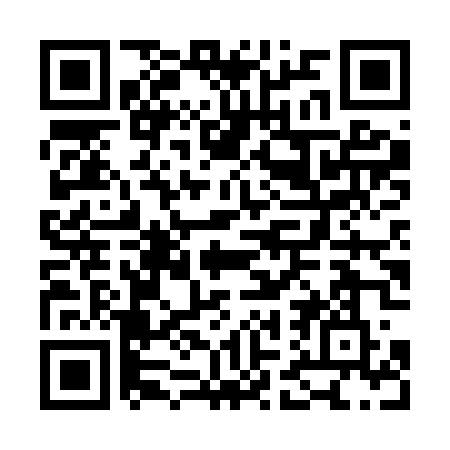 Prayer times for Blahousty, Czech RepublicWed 1 May 2024 - Fri 31 May 2024High Latitude Method: Angle Based RulePrayer Calculation Method: Muslim World LeagueAsar Calculation Method: HanafiPrayer times provided by https://www.salahtimes.comDateDayFajrSunriseDhuhrAsrMaghribIsha1Wed3:255:441:056:108:2610:352Thu3:225:421:056:118:2810:383Fri3:195:401:056:128:2910:414Sat3:165:391:046:138:3110:435Sun3:135:371:046:148:3210:466Mon3:105:351:046:158:3410:497Tue3:075:341:046:168:3510:528Wed3:035:321:046:168:3710:559Thu3:005:311:046:178:3810:5710Fri2:575:291:046:188:4011:0011Sat2:545:281:046:198:4111:0312Sun2:505:261:046:208:4311:0613Mon2:495:251:046:218:4411:0914Tue2:485:231:046:228:4511:1215Wed2:475:221:046:228:4711:1316Thu2:475:211:046:238:4811:1317Fri2:465:191:046:248:5011:1418Sat2:465:181:046:258:5111:1519Sun2:455:171:046:268:5211:1520Mon2:455:161:046:268:5411:1621Tue2:455:141:046:278:5511:1622Wed2:445:131:046:288:5611:1723Thu2:445:121:046:298:5711:1824Fri2:435:111:056:298:5911:1825Sat2:435:101:056:309:0011:1926Sun2:435:091:056:319:0111:1927Mon2:425:081:056:319:0211:2028Tue2:425:071:056:329:0311:2029Wed2:425:061:056:339:0411:2130Thu2:425:061:056:339:0511:2131Fri2:415:051:056:349:0611:22